Oggetto: MODULO   RICHIESTA  ATTIVAZIONE DEL SERVIZIO DI RACCOLTA DOMICILIARE               DI PANNOLINI/PANNOLONIIl sottoscritto ______________________________ Residente in ________________________  Via ____________________________n. ______ - Tel/Cell. _____________________  in qualità di __________________________________Consapevole di quanto stabilito dagli artt. 75 (decadenza dai benefici) e 76 (rilascio di dichiarazioni mendaci) del D.P.R. 28/12/2000, N. 445,RICHIEDEl’attivazione del servizio di svuotamento settimanale del contenitore domiciliare adibito alla raccolta dell’indifferenziata, nell’immobile sito in Fratta Todina, Via _______________________________n________a causa dell’esistenza di situazioni di necessità relative alla presenza di:Bambini in età infantile   (Nome e cognome del bambino ___________________________ - nato il  ___________)Anziani, ammalati, disabili, casi particolari di straordinaria necessità  (Nome e cognome dell’utente ____________________________)DICHIARAChe l’utenza  Tassa Rifiuti è intestata a ______________________________SI IMPEGNAa comunicare tempestivamente all’ufficio quando il suddetto servizio non sarà più necessario.Fratta Todina, lì _________________                                                         FirmaAllega: documento di riconoscimento del richiedente  Il Presente modello può essere presentato:per email all’indirizzo: comune.frattatodina@postacert.umbria.ita mano presso l’ufficio protocollo, aperto al pubblico dal lunedì al venerdì dalle ore 9 alle ore13.00 ______________________________________________________________________________________________ La/il sottoscritta/o dichiara, inoltre, di essere a conoscenza che i dati personali raccolti saranno trattati, anche con strumenti informatici, nel rispetto della normativa vigente in materia ed in particolar modo del Regolamento UE n. 679/2016 (c.d. GDPR) e dal D. Lgs. n. 196 del 2003 (Codice in materia di protezione dei dati personali), e di essere consapevole che   il Comune di Fratta Todina utilizzerà i dati contenuti nel presente modulo esclusivamente per le finalità relative all’espletamento del servizio di gestione dei rifiuti urbani.Fratta Todina, lì _________________                                                                                                        Firma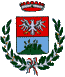 COMUNE DI FRATTA TODINAProvincia di Perugia